Муниципальное бюджетное дошкольное образовательное учреждение
«Детский сад № 48» Конспект занятия по речевому и художественно-эстетическому развитиюдля детей 4-5 лет
«Времена года в стихах русских поэтов»
Подготовили: Рябова Н.Г. – воспитатель,Зайцева Ю.В. – воспитательВирцева М.М. – воспитательРязань 2021В наше время проблемы с речевым развитием у детей дошкольного возраста возросли. Существует много приемов, методов и форм работы с детьми по этому направлению. Детская художественная литература играет большую роль в развитии дошкольников. Одной из задач воспитания дошкольников является приобщение детей к поэтическому слову, формирования у них эмоционального отношения к действительности. Именно поэтому особое место в методике развития речи занимает работа, направленная на воспитание у детей любви к поэзии, ознакомление с поэтическими произведениями, развития умений воспринимать и воспроизводить стихи. Занятие «Времена года в стихах русских поэтов» интегрирует образовательные области «Речевое развитие» и «Художественно-эстетическое развитие». В ходе занятия реализуется целый ряд задач, таких как обогащение активного словаря, развитие связной речи, знакомство с книжной культурой, поэзией, понимание на слух, развитие ценностно-смыслового восприятия стихотворений, становление эстетического отношения к окружающему миру, актуализирует имеющийся у детей опыт рассказывания стихотворений. Поставленные задачи реализуются через «сюрпризный момент» (появление Незнайки), дидактические упражнения, беседу с детьми. Занятие включает развивающие моменты с использованием наглядного материала (картинки с изображением времен года, а так же картинки поясняющие незнакомые слова). Данное занятие можно рекомендовать для проведения в старшей группе ДОО.Цель: создание условий для развития речи детей посредством ознакомления с произведениями русских поэтов о временах года.Задачи: Обучающие: - познакомить детей с поэтическими произведениями о временах года А.С.Пушкина, С.А.Есенина, Я.А.Акима, И.А.Бунина, А.Н.Плещеева- обогащать и актуализировать словарь, уточнять значения незнакомых слов,- упражнять в умении подбирать простые рифмы к слову,- актуализировать имеющийся у детей опыт рассказывания стихотворений.Развивающие: - развивать умение отвечать на вопросы и обращения взрослого,- развивать слуховую и зрительную память, произвольное вниманиеВоспитательные:- воспитывать интерес к художественной литературе в целом и поэзии в частности,- пробуждать эмоциональный отклик на литературное поэтическое произведение,- воспитывать доброжелательное отношение к сверстникам в процессе совместной деятельности, умение слушать, друг друга не перебивая.Предварительная работа: - в ходе реализации проектов по временам года разучивание стихотворений об осени и зиме,- дидактические игры «Доскажи словечко», «Подбери рифму».Словарная работа:  лазурь, терем, лиловый, багряный.Демонстрационный материал: портреты поэтов (А.С.Пушкин, И.А.Бунин, А.Н.Плещеев, Я.Л.Аким); картины: К.Розен «Зимний лес», фотография «Русская береза зимой», В.Поленов «Золотая осень»,  А.Саврасов «Осень», В.Маковский «Рыбачки», И.Остроухов «Ранняя весна»; фотография терема купца Бугрова, лазурного неба.Ход занятияМотивационный этапВоспитатель:Придумано кем-то просто и мудро,При встрече здороваться «Доброе утро!»Доброе утро солнцу и птицам!Доброе утро улыбчивым лицам!Я желаю, чтобы доброе, хорошее настроение сопровождало нас на протяжении всей нашей встречи.Входит Незнайка.Воспитатель: Доброе утро, Незнайка!Незнайка: Привет, ребята. (Бросает книгу на пол, из книги выпадают листы с изображениями разных времен года.)Воспитатель: Незнайка, почему же ты так плохо обращаешься с книгой. Смотри, некоторые листы оторвались и разлетелись. Как же теперь ее читать?Незнайка: Да, ладно, все равно книжка ерундовая, стихи какие-то.Воспитатель: Стихи. Какая же эта ерунда! Очень хорошая книжка. Ребята, а вы любите стихи? А кто пишет стихи? (ответы детей)Ориентировочный этапДавайте отправимся в путешествие по страницам этой книги и окунемся в удивительный мир поэзии. Заодно вернем на места потерявшиеся листы. Незнайка, ты с нами? Тогда садись.Исполнительский этапВоспитатель: Четверо художников столько же картин.Белой краской выкрасил всё подряд один.Лес и поле белые, белые лугаУ осин заснеженных белые рога.У второго – синее небо и ручьи,В синих лужах плещутся стайкой воробьи.На снегу прозрачные льдинки кружеваПервые проталинки, первая трава.На картине третьего красок и не счесть:Жёлтая, зелёная, голубая есть.Лес и поле в зелени, синяя рекаБелые пушистые в небе облака.А четвёртый золотом расписал сады,Нивы урожайные, спелые плоды,Всюду бусы – ягоды зреют по лесам.Кто же те художники? – Догадайся сам.Дети: Это времена года.Воспитатель: Назовите их.Дети: зима, весна, лето, осень. (Воспитатель размещает картинки на мольберте)Воспитатель: Ребята, в книге Незнайки, оказывается, стихи русских поэтов о временах года. Послушайте, пожалуйста, что писал А.С.Пушкин (портрет поэта размещается на доске) об одном из времен года, постарайтесь догадаться, о каком времени года идет речь?Вот ветер тучи нагоняя дохнул, завыл       	И вот сама идёт волшебниц – зима.      	Пришла, рассыпалась клоками        	Повисла на суках дубов, легла волнистыми коврамиСреди полей, вокруг холмов.Блеснул мороз и рады мы проказам матушки – зимы.Воспитатель: О чем это стихотворение? О каких коврах в нем говорится?Какая картина подходит к этому стихотворению? (детям необходимо выбрать картину из представленных на мольберте). Ребята, кто-нибудь знает стихотворение о зиме? (чтение стихотворения о зиме по выбору ребенка, после этого вклеиваем страницу с картинкой обратно в книгу). Воспитатель: А теперь послушайте стихотворение Сергея Есенина «Берёза» - Что за серебро на ветках? – иней.- О каком времени года идет речь в этом стихотворении?- Покажите, какая картина подходит к этим строкам? (ребенок вклеивает страницу с картинкой обратно в книгу).Воспитатель: Отправляемся в гости к весне. Природа весной красива, она просыпается от зимнего сна. Разные поэты написали множество стихотворений о весне. Незнайка в твоей книге стихотворение Алексея Николаевича Плещеева (портрет поэта размещается на доске), послушайте отрывок из него:ВеснаУж тает снег, бегут ручьи,В окно повеяло весною...Засвищут скоро соловьи,И лес оденется листвою!Чиста небесная лазурь,Теплей и ярче солнце стало,Пора метелей злых и бурьОпять надолго миновала.Воспитатель: - Какие приметы весны вы услышали в этом стихотворении? (ответы детей) - Что такое лазурь? (объяснение значения слова «лазурь», демонстрация фотографии)- Какая картина подходит к этому стихотворению? (детям необходимо выбрать картину из представленных на мольберте и объяснить свой выбор)Незнайка: А я ребята тоже знаю стихотворение о весне! Оно такое веселое, хотите прочитаю? А вы вставайте и помогайте мне движениями.ФизкультминуткаВесна пришла! Встаём, друзья!Нас ждёт-торопит улица.Шагаем дружно: ты и яИ не будем хмуриться.Вот птицы с юга к нам летят.Букашки пробудились.Деревья листьями шумят.Все звери оживились.Танцует лес, танцует лугИ мы с тобою кружимся.Как хорошо весной вокруг!С природой мы подружимся.Воспитатель: Давайте читать дальше. Эта страница зелёного цвета – Значит, на ней  присутствует – лето.Вот что поэт Яков Лазаревич Аким (портрет поэта размещается на мольберте) написал о лете:Хочешь поглядеть на лето? В лес пускают без билета.Приходи! Грибов и ягод столько –Не собрать и за год!А у речки, а у речки с удочками человечки.Клюнуло! Смотрите – щука!Щуку на берег втащу-ка!Воспитатель: - О каком времени года это стихотворение? Почему вы так думаете? (Ответы детей)- Какая картина подходит к этому стихотворению? (детям необходимо выбрать картину из представленных на мольберте и объяснить свой выбор, ребенок вклеивает страницу в книгу)Воспитатель: На землю лес наряд свой сбросилИдут дожди, настала – осень.У нас с вами остались только осенние картины. (на мольберте остались две картины ранняя золотая осень и поздняя осень). Взгляните – это золотая ранняя осень, а это – поздняя осень.Воспитатель: Кто-нибудь из вас помнит стихотворения об осени? (чтение стихотворения об осени по выбору ребенка).А в книге Незнайки есть стихотворение о золотой осени написал Иван Алексеевич Бунин (портрет поэта размещается на мольберте)ЛистопадЛес, точно терем расписной,
Лиловый, золотой, багряный,
Веселой, пестрою стеной
Стоит над светлою поляной.Березы желтою резьбой
Блестят в лазури голубой,
Как вышки, елочки темнеют,
А между кленами синеют
То там, то здесь в листве сквозной
Просветы в небо, что оконца.
Лес пахнет дубом и сосной,
За лето высох он от солнца,
Воспитатель: С чем сравнивает лес поэт в этом стихотворении? (ответы детей)- А что такое терем? (ответы детей)Терем – это третий этаж древнерусских богатых домов, почти дворец. (демонстрация фотографий терем купца Бугрова и фото осеннего леса, детям предлагается сравнить две фотографии, отметить есть ли сходство в цветовой гамме, в силуэтах  см.Приложение)- Какая картина подходит этому стихотворению? (детям нужно выбрать из двух представленных картин)Воспитатель: Ребята, побывав в гостях у всех времён года, мы на примерах литературных произведений, узнали о том, что  все времена года хороши по-своему, они приходят на смену друг другу, радуя нас, и приносят с собой только положительные эмоции.- Ребята, понравились ли вам стихи?- Какое стихотворение вам понравилось больше всего?- Какие чувства вызвали у вас эти стихотворении? (Ответы детей)Итак, мы с вами сегодня поговорили о стихах. И что такое стихотворение, чем оно отличается от других литературных произведений, от  рассказа, например? В нем присутствует рифма. Рифма – это созвучное окончание слов, то есть слова заканчиваются похоже. Незнайка, а ты умеешь рифмовать?Незнайка: Конечно, я и стихи сочинять умею. Давайте, ребята, поиграем вместе со мной! Игра «Дразнилки»Воспитатель: Незнайка, какие же это стихи? Это какие-то дразнилки! Давайте попробуем стать немного поэтами и сочинить доброе  стихотворение. Я начну, а вы мне помогайте, придумывайте слово в рифму. Солнце греет и печётРучеёк с горы течёт.Тает снег , кругом вода,Значит, к нам пришла (Весна)Солнце жаркое палит,Травка под ногой шуршит.Речка манит нас водойПобежим мы к ней с тобой.Земляника зреет гдетоЗначит к нам приходит (Лето).Солнце греет слишком малоВремя золота насталоЛистья жёлтые летятСкоро голый будет сад.Птицы в стаи собралисьЗвери в спячку улеглисьУ кого друзья не спросимК нам пришла ребята (Осень)Солнце светит, да не греетНочь длиннее с каждым днёмЗамели кругом метелиСтало белым всё вокруг.Птиц не слышно, тишина.Значит к нам пришла (Зима).Рефлексивный этапВоспитатель: Молодцы, ребята! Хорошее получилось у нас путешествие? Понравились вам стихи? О чем мы сегодня читали стихи? Как называют человека, который пишет стихи? Стихи каких поэтов мы сегодня читали?Держи, Незнайка, твою книгу мы починили с ребятами. Незнайка: Спасибо большое, я понял, что это очень хорошая книга, я теперь буду хорошо обращаться со всеми книгами и часто читать стихи!Перспективный этап:Незнайка: Ребята, спасибо Вам большое! Мой друг художник Цветик очень любит рисовать разные времена года. Он нарисовал для меня много картин, но не успел их раскрасить. Я хочу подарить эти картины вам, вспомните, какие цвета характерны для каждого из времен года и раскрасьте эти картины! А сейчас мне пора прощаться с вами. До свиданья, ребята!Воспитатель: Спасибо большое Незнайка! До свиданья!ЛитератураАкимова Г. Загадки про времена года. Доскажи словечко. URL: https://www.librero.ru/author/doskajiВеракса Н.Е., Комарова Т.С., Васильева М.А. От рождения до школы. Примерная основная общеобразовательная программа дошкольного образования. - М.: Мозаика-Синтез, 2013. – 304 с.Жукова А. Конспект занятия по развитию речи «Мы - юные поэты» 
URL: https://znanio.ru/media/konspekt-zanyatiya-po-razvitiyu-rechi-dlya-vospitannikov-starshej-gruppy-my-yunye-poety-2494213 (дата обращения: 5.03.2021 г.)Наглядно-тематический материал "Русские поэты о зиме" URL: https://infourok.ru/naglyadnodidakticheskiy-material-dlya-stenda-2181162.html (дата обращения: 058.03.2021 г.)Пушкин А. С., Лермонтов М. Ю., Есенин С. А. Времена года. Стихи русских поэтов. – М. АСТ, 2020. – 64с.Портреты детских писателей. Наглядное пособие для педагогов, логопедов, воспитателей. – М.: Гном, 2019. – 32 с.Приказ Минобрнауки России от 17.10.2013 N 1155 (ред. от 21.01.2019) "Об утверждении федерального государственного образовательного стандарта дошкольного образования" (Зарегистрировано в Минюсте России 14.11.2013 N 30384) URL: http://www.consultant.ru/document/cons_doc_LAW_154637/ (Дата обращения: 02.04.2021 г.) Юдаева М. В. Хрестоматия для старшей группы  детского сада. – М. Самовар, 2015. – 224 сПриложение № 1.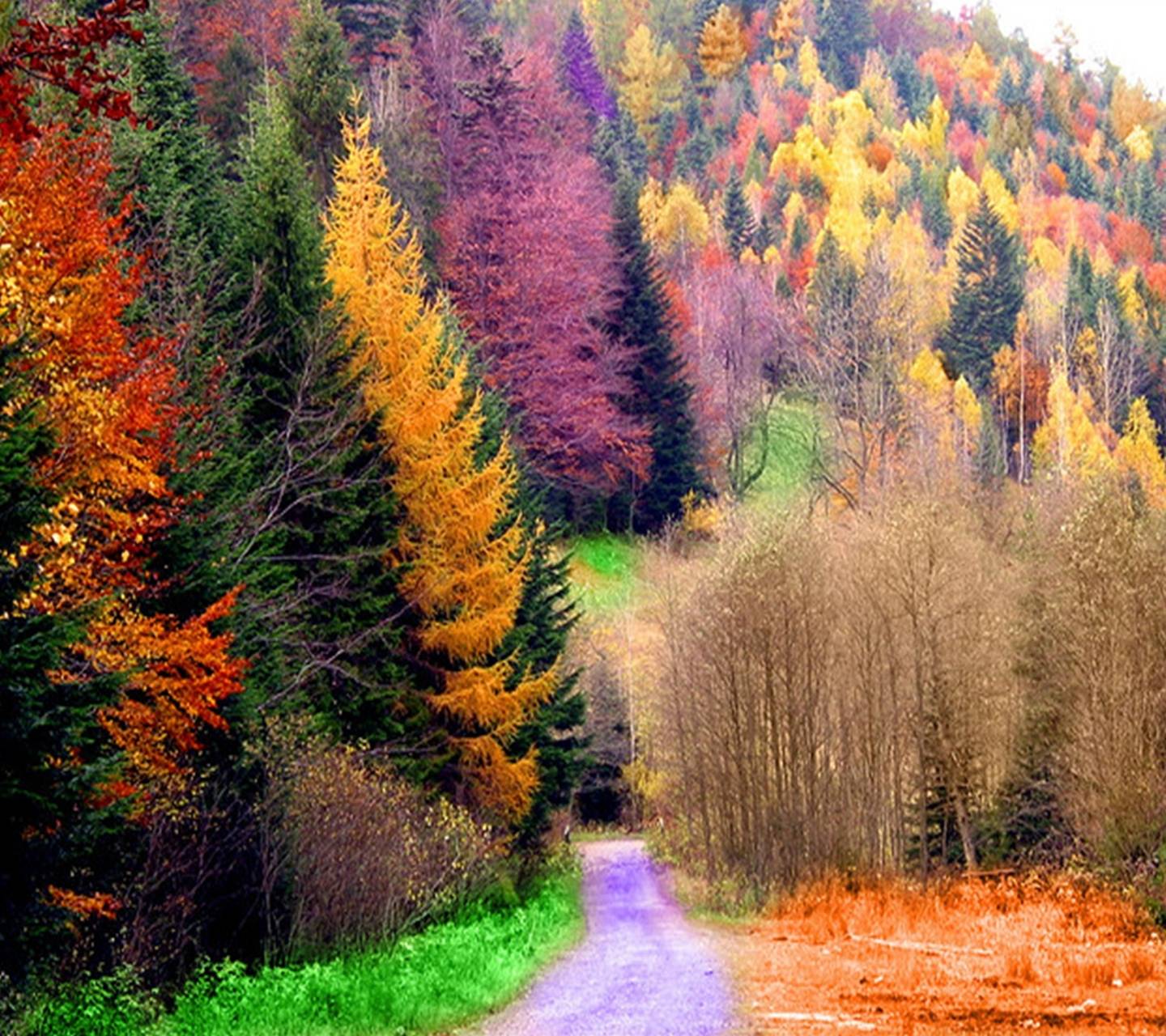 https://www.zedge.net/wallpaper/9fc48783-fc13-3c9d-8465-e2310a7d80c1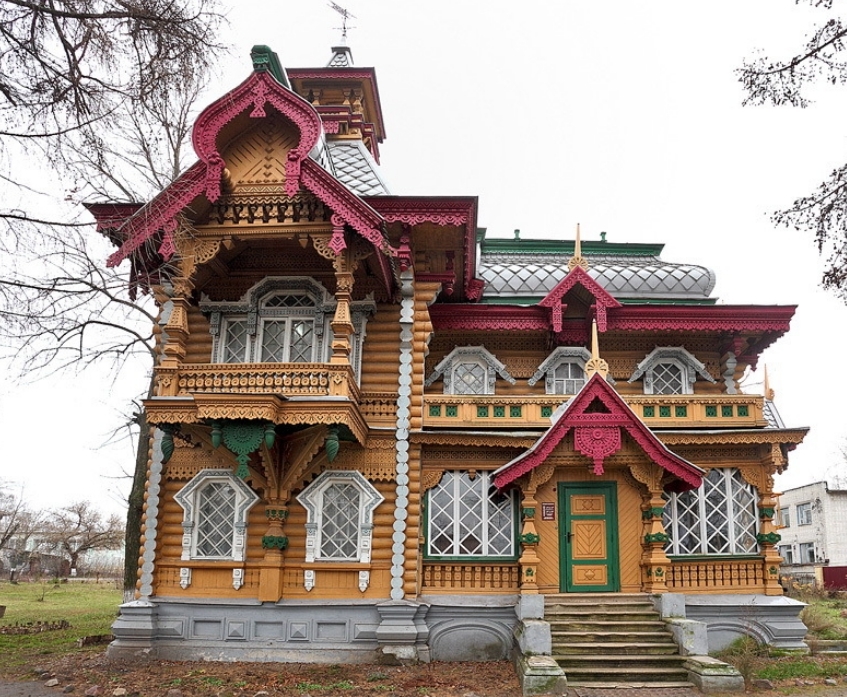 Терем купца Бугрова (https://m.mylove.ru/groups/o-chjom-pojot-dusha-/terem-kupca-bugrova/)